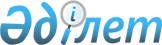 О внесении изменений в постановление Правительства Республики Казахстан от 6 февраля 2006 года № 72
					
			Утративший силу
			
			
		
					Постановление Правительства Республики Казахстан от 30 апреля 2010 года № 369. Утратило силу постановлением Правительства Республики Казахстан от 11 марта 2014 года № 222      Сноска. Утратило силу постановлением Правительства РК от 11.03.2014 № 222.

      Правительство Республики Казахстан ПОСТАНОВЛЯЕТ:



      1. Внести в постановление Правительства Республики Казахстан от 6 февраля 2006 года № 72 "Об утверждении составов конкурсных комиссий по закреплению рыбохозяйственных водоемов (участков) международного и республиканского значения" следующие изменения:



      в составы конкурсных комиссий по закреплению рыбохозяйственных водоемов (участков) международного и республиканского значения, утвержденные указанным постановлением:



      ввести:



      по Аральскому морю, реке Сырдарья и Шардаринскому водохранилищу:

Нуртаева                    - заместителя акима Кызылординской

Рзакула Саденовича            области;

      по озеру Балхаш, Алакольской системе озер, реке Или и Капшагайскому водохранилищу:

Ромашова                    - председателя Комитета рыбного хозяйства

Юрия Тулегеновича             Министерства сельского хозяйства

                              Республики Казахстан, председателя;Рахимбекова                 - заместителя акима Карагандинской

Толеутая Сатаевича            области;

      по озеру Зайсан, Бухтарминскому и Шульбинскому водохранилищам, реке Иртыш и каналу имени К. Сатпаева:

Канатбаева                  - начальника Зайсан-Иртышской

Маулена Сериковича            межобластной бассейновой инспекции

                              рыбного хозяйства Комитета рыбного

                              хозяйства Министерства сельского

                              хозяйства Республики Казахстан;

      по Каспийскому морю, реке Урал и реке Кигач:

Даукенова                   - первого заместителя акима

Болата Асыловича              Атырауской области;

      вывести из указанных составов: Сулейменова Асхата Зайниддиновича, Сарсемалиева Гильмана Амиржановича, Дуйсебаева Асылбека Жексенбаевича, Кабдыгали Мирата Кабдыгалиевича, Исмуратова Мереке Отаровича.



      2. Настоящее постановление вводится в действие со дня подписания.      Премьер-Министр

      Республики Казахстан                       К. Масимов
					© 2012. РГП на ПХВ «Институт законодательства и правовой информации Республики Казахстан» Министерства юстиции Республики Казахстан
				